Your recent request for information is replicated below, together with our response.Lanarkshire Division - what is he number of current outstanding arrest warrants as of October 1st – broken down by type of crime In response, please be advised that warrant information is live and cannot be backdated to a specific date. As such the data provided is correct as of 11 October 2023.If you require any further assistance please contact us quoting the reference above.You can request a review of this response within the next 40 working days by email or by letter (Information Management - FOI, Police Scotland, Clyde Gateway, 2 French Street, Dalmarnock, G40 4EH).  Requests must include the reason for your dissatisfaction.If you remain dissatisfied following our review response, you can appeal to the Office of the Scottish Information Commissioner (OSIC) within 6 months - online, by email or by letter (OSIC, Kinburn Castle, Doubledykes Road, St Andrews, KY16 9DS).Following an OSIC appeal, you can appeal to the Court of Session on a point of law only. This response will be added to our Disclosure Log in seven days' time.Every effort has been taken to ensure our response is as accessible as possible. If you require this response to be provided in an alternative format, please let us know.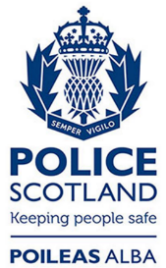 Freedom of Information ResponseOur reference:  FOI 23-2580Responded to:  31 October 2023Crime TypeNumber of Live WarrantsAnimals4Assault155Assault Of Police14Bail Offences52Breach of the Peace141Child Abandonment1Child Cruelty3Criminal Procedure261Deception2Domestic Abuse9Driving Whilst disqualified18Drugs - Supply/Use64Enclosed Premises/Loitering2Fail To Comply with Conditions1Firearms - Possession2Fireraising3Forgery1Fraud11Gross Indecency1Indecent Exposure1Malicious And Reckless Conduct15Minor2Minor Road Traffic Offences146Misc5Misc. Offences Relating to Pol/Court/Prison12Attempt Murder1NPF – Non Payment of Fine2Offensive Weapon21Perverting The Course of Justice1Post Office/Telecommunications Offences2Racial/Religious Hatred8Rape3Reset4Sex Offender Registration3Sexual Aggravator (Scotland)17Taking/Interfering with Conveyance11Terrorism1Theft61Theft By Housebreaking23Wasting Police Time1Grand Total1085